※記入欄が不足する場合はどんな用紙にご記入いただいても構いません。・・・・・・・・・・・・・・・・・・・・・・・・・・・・・・・・・・・・・・・・・・・・・・・・・・・・・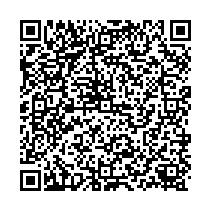 氏　　名住　　所電話番号勤務先・学校名（市外の方のみ）勤務先・学校名（市外の方のみ）意見をするページ　　　　　ページ意見の該当行　　　行目から　　　行目意見内容意見提出箱市役所、いきいき広場、吉浜公民館、各ふれあいプラザ、かわら美術館・図書館、地域交流施設たかぴあ（南部ふれあいプラザ除く）、女性文化センターに設置の「意見提出箱」へ投函持　　参市役所2階総合政策グループ（29番窓口）郵送・ＦＡＸ・電子メール下記参照意見提出フォーム意見提出フォームより必要事項を記入してください